NÁRODNÁ RADA SLOVENSKEJ REPUBLIKY	VIII. volebné obdobieČíslo: CRD-1845/2021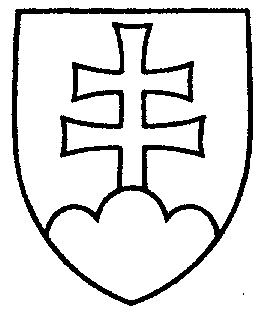 1109UZNESENIENÁRODNEJ RADY SLOVENSKEJ REPUBLIKYz 25. novembra 2021k návrhu skupiny poslancov Národnej rady Slovenskej republiky na vydanie zákona, ktorým sa mení a dopĺňa zákon č. 201/2008 Z. z. o náhradnom výživnom a o zmene a doplnení zákona č. 36/2005 Z. z. o rodine a o zmene a doplnení niektorých zákonov v znení nálezu Ústavného súdu Slovenskej republiky č. 615/2006 Z. z. v znení neskorších predpisov a ktorým sa mení zákon č. 310/2021 Z. z., ktorým sa mení a dopĺňa zákon č. 177/2018 Z. z. o niektorých opatreniach na znižovanie administratívnej záťaže využívaním informačných systémov verejnej správy a o zmene a doplnení niektorých zákonov (zákon proti byrokracii) v znení zákona č. 221/2019 Z. z. a ktorým sa menia a dopĺňajú niektoré zákony (tlač 724)		Národná rada Slovenskej republiky	po prerokovaní uvedeného návrhu zákona v druhom a treťom čítaní	s c h v a ľ u j enávrh skupiny poslancov Národnej rady Slovenskej republiky na vydanie zákona, ktorým sa mení a dopĺňa zákon č. 201/2008 Z. z. o náhradnom výživnom a o zmene a doplnení zákona č. 36/2005 Z. z. o rodine a o zmene a doplnení niektorých zákonov v znení nálezu Ústavného súdu Slovenskej republiky č. 615/2006 Z. z. v znení neskorších predpisov a ktorým sa mení zákon č. 310/2021 Z. z., ktorým sa mení a dopĺňa zákon
č. 177/2018 Z. z. o niektorých opatreniach na znižovanie administratívnej záťaže využívaním informačných systémov verejnej správy a o zmene a doplnení niektorých zákonov (zákon proti byrokracii) v znení zákona č. 221/2019 Z. z. a ktorým sa menia a dopĺňajú niektoré zákony, v predloženom znení.     Boris  K o l l á r   v. r.    predsedaNárodnej rady Slovenskej republikyOverovatelia:Monika  K a v e c k á   v. r. Magdaléna  S u l a n o v á   v. r.